	Proposition article pour le bulletin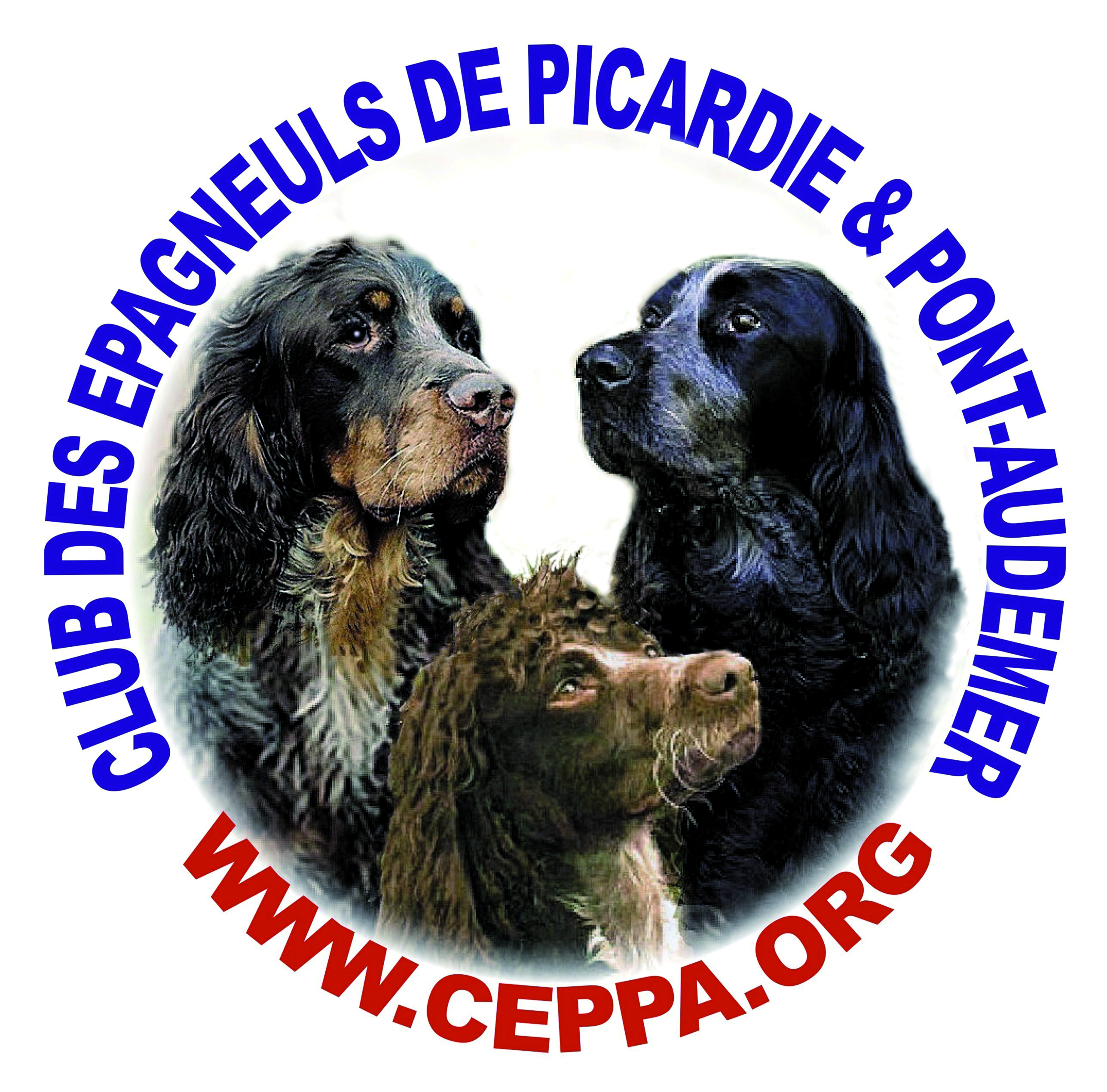 Ce document est un canevas pour vous aider à structurer les informations que vous envoyez pour publication dans le bulletin du CEPPA. Pourquoi ? Pour VOUS guider dans la rédaction de vos articles et vous assurer de n’avoir oublié aucune information importante. Pour NOUS aider à reprendre les éléments en toute simplicité au cas où il faudrait les raccourcir un peu par manque de place, pour nous éviter des erreurs dans les noms des chiens, de lieu, de date... Bref, pour que nous soyons plus efficaces ENSEMBLE.Qui ?Où ? quand ?sujet (titre)texteAttention à joindre à votre envoi une photo séparément.